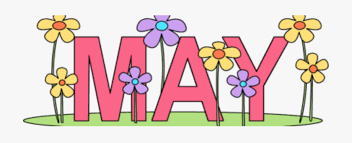 IT’S MAY!  LET’S BRIGHTEN OUR COMMUNITY WITH KINDNESS!Dear Parents, Students, Teachers & Staff,Imagine a world where people look out for each other.  Where we all pay it forward…Where success is measured in selfless acts…Where kindness is the philosophy of life.  It is easy to think of kindness as a wonderful talent, something you either possess  - or don’t.  But that’s not the case, kindness is a skill – and like any skill, it can be developed with practice and repetition. -UnknownJust as we teach reading and math, we want to promote and teach kindness and good citizenship.  During the month of May, we are going to “BRIGHTEN OUR COMMUNITY/HOMES WITH KINDNESS.”  As a school community, we want to meet the challenge of 1,000 ACTS OF KINDNESS during the month of May.  Our school community includes teachers, staff, students, parents and all community stakeholders.  Each day, as a random act of kindness is performed, we want to encourage everyone to write it down.  We want to hear about acts from our parents, students, teachers, and staff.  We have included a Random Acts of Kindness Sheet for you and your family to get started at home.  It’s Simple…Do something kind.  Fill out the strip and on May 15th text your teacher the number of kindnesses you and your family have performed.  We will compile our numbers as a school. TOGETHER WE CAN MEET OUR GOAL!We truly believe that for every one negative act we hear about, there are many more positive acts that occur.  Let’s recognize and celebrate kindness in our community/homes!  We want to instill this in our youngest learners today so they will be great leaders in the future.  “Learning Today…Leading Tomorrow.”Let the KINDNESS Begin!Sincerely,Jodi WombleRANDOM ACTS OF KINDNESS!Name_______________________________1.__________________________________2.__________________________________3.__________________________________4.__________________________________5.__________________________________6.__________________________________7.__________________________________8.__________________________________9.__________________________________10._________________________________LET’S END THE YEAR LIKE KINDNESS “ROCK” STARS!Leave your mark on Prattville Kindergarten School!  Last year, we started a Kindness Rock Garden at our school.  Each child is encouraged to paint a rock.  It can be decorated with kind words, kind face, message, etc.  Make sure it includes your name.  At the end of May, you can bring it to our Rock Garden and leave a permanent piece of “you” there!  So start working on your “Kindness Rocks” Rock and get ready to place it in our garden!  You are so special to us and we want the memory of you here as we spread kindness for others!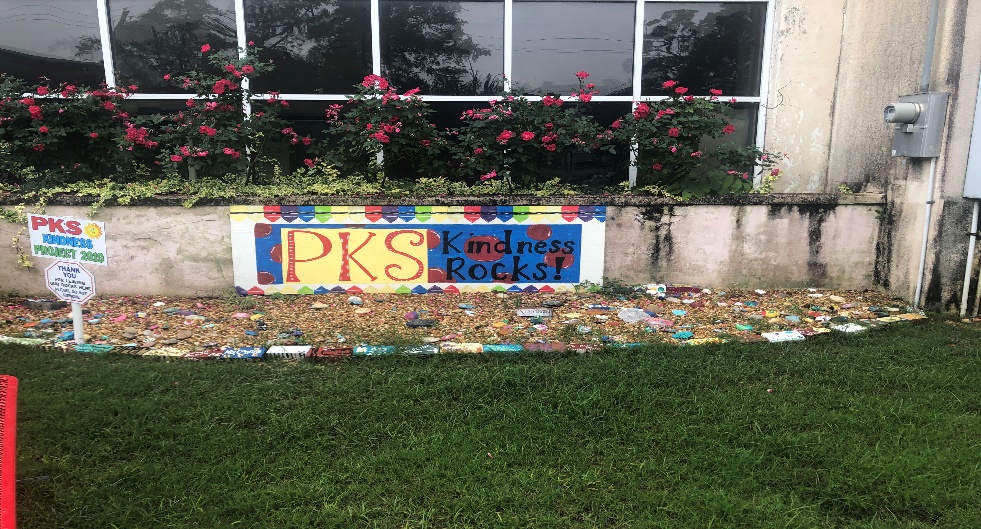 